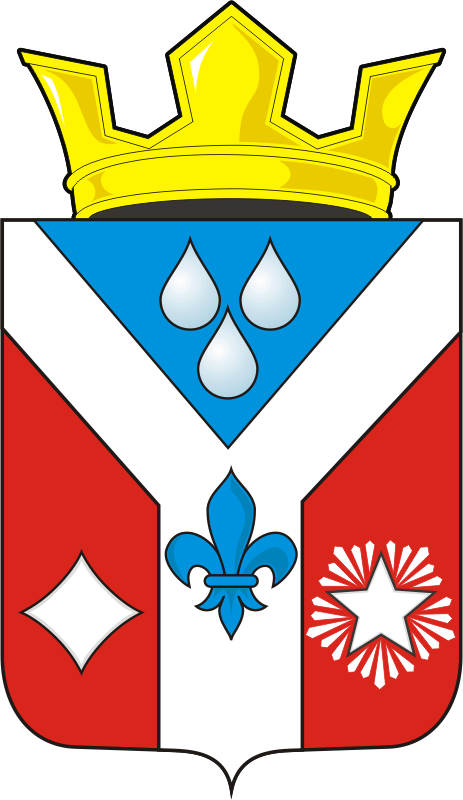 СОВЕТ ДЕПУТАТОВ муниципального образования ГАВРИЛОВСКИЙ СЕЛЬСОВЕТ САРАКТАШСКОГО РАЙОНА оренбургской областиРЕШЕНИЕДевятого внеочередного заседания Совета депутатов муниципального образования Гавриловский сельсовет четвертого созыва18.08.2021                                                                                                     № 30                                       Об исполнении бюджета за 1 полугодие 2021 года.На основании статей 12, 132 Конституции Российской Федерации, статей 9,32 Бюджетного кодекса Российской Федерации, статьи 35 Федерального закона от 06.10.2003 № 131-ФЗ «Об общих принципах организации местного самоуправления в Российской Федерации» и статьи 21 Устава муниципального образования Гавриловский сельсовет Саракташского района Оренбургской области, рассмотрев итоги исполнения бюджета за 1 полугодие 2021 года. Совет депутатов Гавриловского сельсовета РЕШИЛ: 1. Утвердить отчет об исполнении бюджета за 1 полугодие 2021 года по доходам в сумме 2 298 001,79 рублей  и по расходам в сумме 2 403 766,1 рублей с превышением расходов  над доходами в сумме 105 764,31 рублей со следующими показателями:- по источникам внутреннего финансирования дефицита бюджета за 1 полугодие 2021 года, согласно приложению 1 к настоящему решению;- по доходам бюджета по кодам видов доходов, подвидов доходов за 1 полугодие 2021 года, согласно приложению 2 к настоящему решению;- по распределению бюджетных ассигнований бюджета по разделам и подразделам, целевым статьям и видам расходов классификации расходов бюджета за 1 полугодие 2021 года, согласно приложению 3;2. Настоящее решение подлежит размещению на официальном сайте  администрации Гавриловского сельсовета Саракташского района Оренбургской области в сети Интернет не позднее 10 дней со дня его подписания.Контроль за исполнением данного решения возложить на постоянную комиссию  по бюджетной, налоговой и финансовой политике, собственности и экономическим вопросам, торговле и быту  (Жанзакова А.Т.)3.Настоящее решение распространяется на правоотношения, возникшие с  1 января 2021 года и подлежит размещению на официальном сайте администрации муниципального образования Гавриловский сельсовет Саракташского района Оренбургской области в сети Интернет в десятидневный срок. Председатель Совета депутатов,глава муниципального образования                                           Е.И. ВарламоваРазослано: постоянной комиссии, депутатам - 7, прокуратуре района